                                                                                                  Opdrachtenmagazijn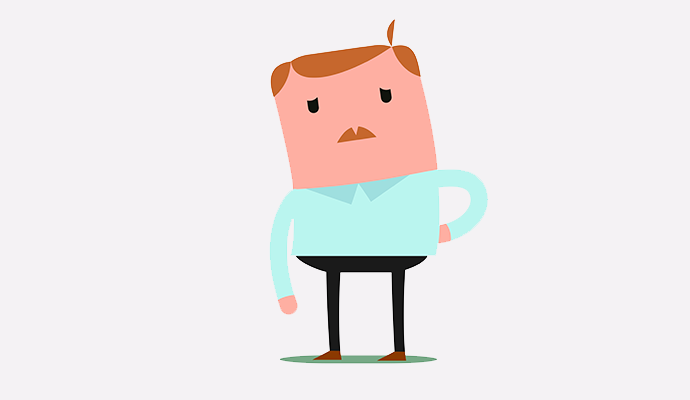 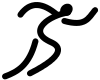 Leervraag 1 Sprint 2: Wat betekent het voor een zorgvrager om een chronische ziekte te hebben?Leervraag 2 Sprint 2: Hoe kan je de opgedane kennis over chronische ziektes toepassen in jouw verpleegkundig handelen?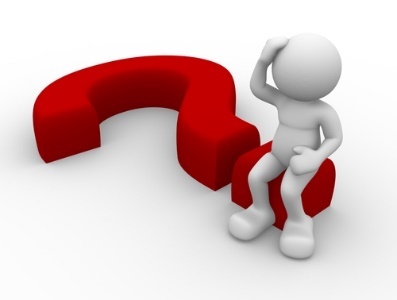 Inleiding PIT 4 Sprint 2Je begint met de vierde periode van leerjaar 1 van je opleiding tot verpleegkundige.  Je gaat je verdiepen in zorgvragers met een chronische ziekte.Een chronische ziekte is een ziekte die lange tijd voortduurt. In Nederland wordt, afhankelijk van de ziekte, een termijn van het aanhouden van de klacht van langer dan zes weken tot zes maanden gehanteerd.Nederland telt 5,2 miljoen mensen met een chronische ziekte, 1,8 miljoen Nederlanders hebben er meerdere tegelijk. Van de ouderen boven de 75 jaar heeft 80% minimaal één chronische aandoening Chronisch ziek worden is een ingrijpende gebeurtenis die het leven in grote mate kan beperken. Chronisch ziek zijn vraagt om doorzettingsvermogen, aanpassing en uiteindelijk: aanvaarding. Hoewel dit geen gemakkelijke opgave lijkt, lukt dit de meeste mensen wel!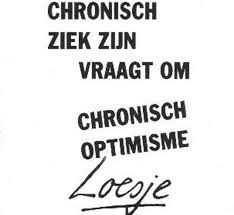 WerkwijzeVoordat jullie van start gaan met deze Sprint bedenk je voor jezelf (dus individueel) nog een leervraag met betrekking tot de chronisch zieke zorgvrager. Wat zou je naast de al genoemde leervragen nog meer geleerd of ontdekt willen hebben aan het einde van deze sprint?Door middel van het maken van de opdrachten in deze sprint zal je tot de ontdekking komen dat je aan het eind van sprint 1 antwoord kunt geven op de twee leervragen van deze sprint en hopelijk ook op je eigen leervraag. Zowel de individuele reflectie als de groepsreflectie voeg je toe aan je eindverslag van PIT 4. Neem hier de leervragen van beide sprints ook in mee. De formulieren: reflectie en  eisen eindverslag zijn te vinden onder het kopje Planning en Beoordeling.In het overzicht op de volgende pagina kun je zien welke opdrachten bij welk werkprocessen horen. Jullie maken als scrumgroep een planning voor de komende 4 weken (=1 sprint).Het maakt niet uit welke opdrachten je kiest als je er maar rekening mee houdt dat alle werkprocessen aan de orde komen. 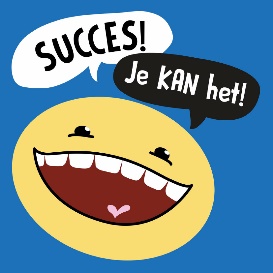 Heel veel succes toegewenst! Overzicht opdrachten en werkprocessenTip: Lees alle opdrachten van tevoren door om in te kunnen schatten wat de tijdsinvestering zal zijn. Inrichten scrumbordKeuze gemaakt? Dan kan je nu beginnen met het inrichten van het scrumbord:Sprint backlog		   post it’s met de in KLEINE stappen opgesplitste opdrachten.Definition of Done	  wanneer is aan alle eisen voldaanDefinition of Fun	  aan welke voorwaarde voldoet een goede en prettige samenwerking Actiepunt vorige sprint  komt voort uit de review n.a.v. sprint 1		Opdracht 1 Je zal het maar hebben Deze opdracht hoort bij de volgende werkprocessen:B-K1-W1:	Neemt een anamnese af en stelt een verpleegkundige diagnoseB-K1-W2 :	Onderkent dreigende of bestaande gezondheidsproblemen   B1-K1-W3:	Stelt een verpleegplan op  B-K1-W4 :	Biedt persoonlijke verzorging en monitort welbevinden B1-K1-W5: 	Voert verpleegtechnische handelingen uit  B-K1-W6 :	Begeleidt een zorgvragerOpdrachtenVoor deze opdracht ga je in je scrumgroep, in overleg met de PIT docent, twee chronische ziektebeelden uitwerken. Maak een keuze uit onderstaande nummers 1 t/m 6.ALS en Hartfalen.Dwarslaesie en Reuma.Ziekte van Korsakov en DiabetesZiekte van Crohn en multiple scleroseAstma & COPD en EpilepsieChronische leukemie en CVAWerk de beide ziektebeelden uit volgens de RODE LOPER  en neem onderstaande punten daarin ook mee:Benoem de meest voorkomende medicatie bij het ziektebeeld.Beschrijf hiervan de werking.Beschrijf hoe je deze medicatie moet innemen en waar je op moet letten.Beschrijf de bijwerkingen van de medicatie die je uit werkt.Beschrijf de wisselwerking tussen de beschreven medicatie.Beschrijf van de benoemde ziektebeelden welke patiëntenverenigingen hiervoor bestaan.Wat kan de patiëntenvereniging op verschillende gebieden betekenen voor de cliënt, voor jou als zorgverlener en voor naasten.Wetten en instanties in relatie met het ziektebeeldMet welke wetten kom je in aanraking als je cliënten verzorgt met het gekozen ziektebeeld en leg dit uitWelke instanties heb je nodig bij de ondersteuning in het dagelijks leven en leg dit uit.Met welke disciplines kan de cliënt in aanraking komen en leg dit uit.Met welke aandachtspunten moet de cliënt rekening houden op het gebied van voeding in relatie tot het ziektebeeldJe hebt nu heel wat kennis opgedaan over twee chronische ziektes. Om inzicht te krijgen in de manier van omgaan met een chronische ziekte nemen jullie twee INTERVIEWS* af Interview een chronisch zieke zorgvrager waarin je doorvraagt op de typerende kenmerken en ervaringen van chronisch zieke zorgvragers.Interview een familielid of mantelzorger van een chronisch zieke zorgvrager.De vragen hebben betrekking op hoe zij de chronische ziekte ervaren bij de zorgvrager en welke impact de begeleiding/ verzorging van hun naaste op hen heeft.Om je wat op weg te helpen, hier een aantal vragen die je zou kunnen gebruiken:Wat betekent het voor het dagelijks bestaan om deze aandoening te hebben?Hoe beïnvloedt dit het sociale leven?Hoe beïnvloedt dit het werk?Welke financiële consequenties zijn hieraan verbonden?Met welke reacties/vooroordelen heeft de zorgvrager te maken?Waar loopt de zorgvrager tegen aan?Wat betekent dit voor een chronisch ziek persoon?Wie kan helpen bij het regelen van uiteenlopende zaken?Wat is de rol van de mantelzorg?* Dit is een leuk en leerzaam onderdeel van de opdracht en vraagt wel wat voorbereiding (maken van een afspraak enz.) als het qua tijdsdruk/ omstandigheden niet lukt dit even bespreken met je docent.Het gedeelte van de opdracht hieronder is afhankelijk van de tijd die jullie hebben, overleg met je docent.De informatie die je nu hebt verzameld kun je goed gebruiken voor het maken van de volgende opdracht:Maak een WITTE LOPER waarin je de drie belangrijkste verpleegproblemen die het gevolg zijn van een chronische ziekte uitwerkt. Neem daarbij de chronische ziektes die je eerder hebt uitgewerkt als uitgangspunt. Probeer ook een verpleegprobleem uit te werken op basis van de informatie die je hebt verkregen door het interview.Organiseer en geef een presentatie aan een andere klas bij jullie op school (BOL of BBL leerjaar 1-4) van één van de twee chronische ziektes die je hebt uitgewerkt.Probeer hiervan een aantrekkelijke presentatie te maken, maak hierbij gebruik van ondersteunend materiaal, zoals een filmpje/quizz/voorbeeld materiaal enz....Laat feedback formulieren invullen door vier verschillende personen die jezelf hebt ontwikkeld. Dit doe je in overleg met de PIT begeleider.Oplevering opdracht 1:Rode loper (met genoemde aanvulling) en uitgewerkt interview (en eventueel witte loper van twee chronische ziektes)Opdracht 2: Hoe help je meneer Iewema om te gaan met COPD? Deze opdracht hoort bij de volgende werkprocessen:B-K1-W2 :	Onderkent dreigende of bestaande gezondheidsproblemen   B1-K1-W3: 	Stelt een verpleegplan op B-K1-W4 :	Biedt persoonlijke verzorging en monitort welbevinden B1-K1-W5:	Voert verpleegtechnische handelingen uitLees de casus van meneer Iewema. Maak een witte loper met betrekking tot zijn problemen. Zoek de theorie met betrekking tot de aandoening COPD, behandeling daarvan en verpleegkundige interventies daarbij uit. Gebruik je boek en eventueel andere bronnen zoals richtlijnen en standaardverpleegplannen. Bedenk hoe je hem bij die problemen kan ondersteunen uitgaande van het principe "zorgen dat in plaats van zorgen voor". Maak daarmee en aan de hand van je witte loper een begeleidingsplan voor de zorgverleners die bij hem over de vloer komen.Casus: Meneer Iewema krijgt het steeds moeilijker door zijn COPD Meneer Iewema is 71 jaar en heeft COPD. Een jaar of tien geleden kreeg hij de eerste klachten. Hij werd kortademig bij inspanning en moest voortdurend hoesten, soms zelfs met het opgeven van slijm. Omdat hij stevig rookte, vond hij het in eerste instantie zinloos om naar de arts te gaan. Zijn conditie werd echter steeds slechter. Traplopen ging bijvoorbeeld moeizamer en moeizamer. Hij was compleet buiten adem als hij boven was en soms moest hij halverwege de trap al op adem komen. De kortademigheid leverde steeds meer problemen op. Om zijn energie te sparen, ging hij zo veel mogelijk activiteiten mijden. Ook zijn werk als personeelsfunctionaris kostte hem op een gegeven moment zo veel energie dat hij het niet meer vol kon houden. De huisarts schreef in eerste instantie Atrovent® voor, maar daar kreeg hij erge hoofdpijn van.Omdat de klachten aanhielden werd hij al vrij snel doorgestuurd naar een longarts. Na een anamnese, lichamelijk onderzoek en een spirometrie werd vastgesteld dat hij COPD heeft. De arts gaf aan dat hij al in GOLD 3 viel. Hij besloot thuis eerst na te zoeken wat GOLD 3 nu precies was alvorens dit zijn vrouw te kunnen vertellen. Zijn hele leven lag overhoop. Het jarenlang stevig roken had zijn tol geëist.Meneer Iewema krijgt zuurstoftherapie Meneer Iewema kon er maar moeilijk zijn weg in vinden. Altijd actief en ineens genoodzaakt om te stoppen met alles wat hij graag deed. Ook het stoppen met roken ging niet gemakkelijk.Na een verslechtering van de situatie kwam meneer Iewema in aanmerking voor zuurstoftherapie. Er kwam een zuurstofconcentrator in huis en mobiele cilinders.Omdat zijn vrouw inmiddels ernstige rugklachten had gekregen, was ze niet in staat om mantelzorg te bieden en hebben ze hulp aangevraagd. Via de CIZ is meneer Iewema voor een aantal uren zorg geïndiceerd. Een verzorgende van de thuiszorg gaat hem voortaan helpen met douchen en aankleden.Meneer Iewema is afstandelijk en kortafIneke heeft meneer Iewema toegewezen gekregen. Ze is nu een paar keer bij hem geweest. Ze vindt het moeilijk om een juiste houding te vinden in de omgang met meneer Iewema. Ze ervaart hem als afstandelijk en kortaf. Hij moppert erover dat hij geen ambities meer heeft en ook niemand meer ziet. Ineke had zich van tevoren een beeld gevormd van het ziektebeeld COPD en vond in een aantal aspecten herkenning, omdat ze een broer heeft met astma. Met enthousiasme was ze naar de familie toegegaan, maar de eerste dag had meneer Iewema al korzelig laten weten dat hij het vervelend vond dat ze parfum opgespoten had. Hij gaf aan dat hij er niet tegen kon. Als antwoord op de opmerking van meneer Iewema had Ineke toen gezegd: ‘Ik doe altijd parfum op, dat is gewoon een automatisme.' Daarna was ze druk aan de slag gegaan om alles klaar te zetten voor de douchebeurt. Vandaag valt het Ineke op dat meneer Iewema eigenlijk best passief is. Hij weet dat ze komt, hij weet wat er gedaan moet worden, maar heeft nog geen aanstalten gemaakt om iets in gang te zetten. Nu ze er zo over nadenkt, realiseert ze zich dat hij eigenlijk überhaupt heel weinig onderneemt. Hij zit zo'n beetje de hele dag voor de tv of babbelt wat met de buurman die regelmatig op bezoek komt. ‘Bang dat het mis gaat', heeft hij een keer gezegd toen Ineke vroeg naar zijn passiviteit. Vandaag neemt Ineke zich voor om meneer Iewema te bewegen om wat meer te doen. Misschien moet ze hem ook eens informeren over longrevalidatie.Oplevering opdracht 2: Begeleidingsplan m.b.t. ondersteuning bij het omgaan met COPD.Opdracht 3: Mevrouw Van Veldhuizen redt zich wel / niet... Deze opdracht hoort bij de volgende werkprocessenB-K1-W1: 	Neemt een anamnese af en stelt een verpleegkundige diagnoseB-K1-W2: 	Onderkent dreigende of bestaande gezondheidsproblemen   B1-K1-W3: 	Stelt een verpleegplan op  B-K1-W6 :	Begeleidt een zorgvragerB-K1-W1 (VZ): Ondersteunt bij het voeren van de regie bij wonen en huishoudenLees de casus over mevrouw van VeldhuizenMaak vervolgens onderstaande opdrachten waarbij je steeds uitgaat van de visie "zorgen dat in plaats van zorgen voor".Stap 1:Kijk een film over de ziekte van Crohn en wat de gevolgen zijn voor mensen die deze chronische ziekte hebben. Bespreek vervolgens met elkaar het gedrag van Mevrouw van Vekdhuizen. Waarom gaat ze er zo mee om denk je? Kunnen jullie het je voorstellen? Schrijf een korte samenvatting van de film die jullie gekeken hebben en het gesprek dat jullie daarover hebben gevoerd.Stap 2:Ze weet misschien nog niet goed genoeg hoe ze met de gevolgen van haar ziekte om moet gaan. Maak een rode loper over de ziekte van Crohn. Vraag er feedback op van je PIT en/of Pathologie-docent.Stap 3:Maak vervolgens een voorlichtingsplan voor de voorlichting die volgens jullie aan mevrouw van Veldhuizen gegeven moet worden. Maak heel concreet in welke stappen dat uitgevoerd moet worden, door wie en hoe.Stap 4:Zoek uit wat in de thuiszorg de rol van verpleegkundigen en wat die van verzorgenden is in het ondersteunen van mevrouw van Veldhuizen als ze niet meer zelf voor het huishouden en het gezin kan zorgen. Gebruik daarvoor het beroepsprofiel van verzorgenden en verpleegkundigen in de thuiszorg (www.s-bb.nl)  en betrek de wetgeving en actuele ontwikkelingen in de zorg erbij.Vat belangrijke punten samen en licht toe wat ze betekenen voor de keuzes die jullie maken.Maak een plan van aanpak voor die ondersteuning.Oplevering opdracht 3: Schriftelijk verslag met daarin:Samenvatting film en gesprekRode loper ziekte van CrohnVoorlichtingsplanSamenvatting belangrijke punten m.b.t. taken in ondersteuning bij wonen en huishoudenPlan van aanpak voor ondersteuning van mevrouw van Veldhuizen bij regie voor wonen en huishoudenCasus mevrouw van Veldhuizen:Bij Sanne van Veldhuizen is de ziekte van Crohn vastgesteld. Ze is 30 jaar en heeft een jong gezin met twee kleine kinderen. Gisteren is ze uit het ziekenhuis ontslagen waar ze was opgenomen na een heftige periode met veel buikpijn en uitputting. Ze heeft medicatie en leefregels meegekregen en zal de komende weken tot maanden verder moeten revalideren.Haar oudste van 4 jaar is astmatisch en als ze bij jullie in de revalidatiekliniek komt vertelt ze dat ze eerst even moet bijkomen. Ze heeft de kamer van haar oudste grondig gepoetst omdat die verschijnselen van benauwdheid begon te vertonen en is nu helemaal kapot. Als je zegt dat ze dat niet moet doen reageert ze schamper: "Je denkt toch niet dat mijn man dat gaat doen? Die is bijna de hele week weg met de vrachtwagen! En van de gemeente hoef je tegenwoordig ook niets te verwachten als het om hulp in het huishouden gaat! Ik zal het toch zelf moeten doen..." Bij de voorlichtingsbijeenkomst met de diëtiste valt je op dat ze zegt dat ze niet kan beginnen aan het aanpassen van wat ze eet. "Dat lusten mijn man en kinderen niet en je kan niet van me verwachten dat ik elke dag twee verschillende maaltijden ga maken. Bovendien... Wat kost dat wel niet!?! Nee hoor, dan moet ik maar wat meer medicijnen slikken." Opdracht 4: Dagje er-op-uit! B-K1-W2: 	Onderkent dreigende of bestaande gezondheidsproblemen   B-K1-W6 :	Begeleidt een zorgvragerB-K1-W1 (VZ): Ondersteunt bij het voeren van de regie bij wonen en huishoudenDe patiëntenvereniging voor mensen met  Parkinson/ mensen met diabetes / mensen met reuma willen een dagje uit organiseren voor hun leden. Ze hebben overlegd met een gewoon reisbureau maar merken dat de reizen die daar aangeboden worden totaal niet aansluiten bij hun doelgroep, er wordt geen rekening gehouden met de beperkingen die er kunnen zijn als gevolg van de ziekte die de mensen hebben.
Nu hebben ze contact opgenomen met een reisbureau dat gespecialiseerd is in het organiseren van reizen voor mensen met een beperking. Jij bent werkzaam bij dat bureau en je baas geeft de opdracht aan jou.Vraag van de patiëntenvereniging: Kunt u een 1-daagse reis organiseren voor een groep van 20 mensen met Parkinson/  diabetes/ reuma?
Er zullen enkele mantelzorgers meegaan als extra begeleiding. Een aantal mensen is rolstoel gebonden. De reis mag de hele dag duren, dus inclusief lunch en avondmaaltijd. We laten de invulling aan u over, wel willen we graag iets cultureels in het programma (stad, museum o.i.d.) en indien mogelijk een gezamenlijke activiteit.Verdiep je in jouw  patiëntengroep, inventariseer de mogelijkheden en onmogelijkheden en stel een dagprogramma op. Maak het zo realistisch mogelijk. Het eindresultaat is een draaiboek voor de hele dag (met toelichting). Je presenteert je draaiboek in de klas, lees het niet voor van je papier maar bedenk iets creatiefs. 
Houd hierbij in je achterhoofd: hoe zou je het aan de opdrachtgever presenteren zodat deze enthousiast wordt en jullie bureau de reis uit laat voeren?Oplevering opdracht 4:Draaiboek voor dagje uit met toelichtingOpdracht 5 Wat is juist en waarom? Deze opdracht hoort bij de volgende werkprocessen:B-K1-W2 :	Onderkent dreigende of bestaande gezondheidsproblemen   B-K1-W4 :	Biedt persoonlijke verzorging en monitort welbevinden B1-K1-W5: 	Voert verpleegtechnische handelingen uitDe meeste zorgvragers met een chronische ziekte slikken dagelijks medicatie. Zoek uit welke medicijnen het meeste worden geslikt bij de chronische ziekte ALS en beschrijf de werking.Bekijk op www.skillslabonline.nl en op www.instructivity.nl  de vaardigheid oraal toedienen van medicijnen. Zoek zelf ook nog naar een filmpje.Vergelijk de drie filmpjes met elkaar .Wat zijn de overeenkomsten en verschillen? Indien je al stage loopt vergelijk je de manier waarop het op je stage gebeurd ook. Bespreek dit in je scrumgroep en ga samen na waarom bepaalde keuzen ten aanzien van de uitvoering van de handeling gemaakt zijn. Zet dit in een schema.Oplevering opdracht 5
Welke medicatie bestaat er voor  ALS patiënten.
Schema met overeenkomsten en verschillen van manier van toedienen van orale medicatie. De reden waarom er op een bepaalde manier wordt gewerkt moet je ook beschrijven.Opdracht 6 Spelend leren Deze opdracht hoort bij de volgende werkprocessen:B-K1-W2 :	Onderkent dreigende of bestaande gezondheidsproblemen   B-K1-W4 :	Biedt persoonlijke verzorging en monitort welbevinden B-K1-W6 :	Begeleidt een zorgvragerOpdracht:Maak in je scrumgroep een spel voor je mede klasgenoten. Het doel van dit spel is dat er kennisoverdracht plaats vindt. ‘Er moet kennisoverdracht plaats vinden op het gebied van chronische ziekten, de gevolgen daarvan en mogelijke zorg en begeleiding daarbij. Probeer zoveel mogelijk ziekten hierin te verwerken zodat je zoveel mogelijk kennis kunt overdragen.  Op de site www.volksgezondheidenzorg.info vind je welke aandoeningen regelmatig voorkomen. Daar zal je ook vinden dat met name Diabetes, Artrose, Hartfalen, COPD/Astma en CVA veel voorkomen, daar komen in ieder geval aandoening(en) van voor in je spel. Dat mag je eventueel aanvullen met andere chronische aandoeningen.Zorg dat je begrippen die betrekking hebt op bovenstaande onderwerpen verwerkt in een spel. Je maakt zelf de spelregels voor het spel en speelt die met de andere scrumgroepen. Doordat jullie het spel maken, doe je kennis op en de andere leerlingen zullen door het spel te spelen nieuwe kennis opdoen.Je kunt denken aan: Trivial Pursuit, 30 seconds, Memory, kwartet, Ganzenbord, enz. Maar je mag natuurlijk (en graag) ook een eigen spel maken.Oplevering:Een speelbaar spel:waarbij aandacht is gegeven aan vormgevingdat inhoudelijk correct iswaarbij kennis over chronische aandoeningen centraal staatwat voorzien is van spelregelsdat mag fysiek maar ook digitaal zijn.Bespreek tijdig met je docent wanneer jullie dit spel kunnen presenteren en laten spelen door de andere scrumgroepen.Opdracht 7: Dit willen wij weten!Schrijf met je scrumgroep je eigen opdracht op maat. Doe dat naar aanleiding van werkprocessen die bij deze PIT horen en die jullie in deze PIT nog willen of moeten aantonen en n.a.v. de leervragen. Laat voor je eraan begint je opdrachtomschrijving inclusief de omschrijving wat je denkt te gaan opleveren, de koppeling aan de werkprocessen en de uren die jullie ervoor nodig denken te hebben goedkeuren door je PIT-docent.B-K1-W1: Neemt een anamnese af en stelt een verpleegkundige diagnose B-K1-W2 :Onderkent dreigende of bestaande gezondheidsproblemen    B1-K1-W3: Stelt een verpleegplan op   B-K1-W4 :Biedt persoonlijke verzorging en monitort welbevindenB1-K1-W5: Voert verpleegtechnische handelingen uitB-K1-W6 :Begeleidt een zorgvrager  B-K1-W1 (VZ): Ondersteunt bij het voeren van de regie bij wonen en huishoudenPIT 4 sprint 2 De chronische zorgvragerOpdracht 1 Je zal het maar hebben 
XXXXXXOpdracht 2 Hoe help je meneer Iewema om te gaan met COPD 
XXXXOpdracht 3 Mw Van Veldhuizen redt zich wel/niet 
XXXXXOpdracht 4 Dagje er-op -uit 
XXXOpdracht 5 Wat is juist en waarom?
XXXOpdracht 6 Spelend leren 
XXX